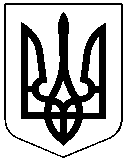 ЧЕРКАСЬКА РАЙОННА РАДАРОЗПОРЯДЖЕННЯ14.07.2020											№30Про нагородження ПочесноюГрамотою Черкаської районноїради і Черкаської районноїдержавної адміністраціїВідповідно до статті 55 Закону України «Про місцеве самоврядування в Україні», рішення районної ради від 18.02.2004 № 14-8 «Про Почесну Грамоту Черкаської районної ради і Черкаської районної державної адміністрації», враховуючи клопотання управління праці та соціального захисту населення Черкаської районної державної адміністрації від 14.07.2020 №1684/01-12нагородити: Почесною Грамотою Черкаської районної ради і Черкаської районної державної адміністрації за багаторічну сумлінну працю, активну участь в громадському житті Черкаського району, гуманність, людяність та з нагоди Дня українського миротворцяДЯДЮРУ Віталія Віталійовича, жителя с. Ч. Слобода, учасника бойових дій.КОВАЛЬСЬКОГО Миколу Васильовича, жителя с. Геронимівка, учасника бойових дій.Голова ради								О.СОБКО